LISTA DE PRESENÇA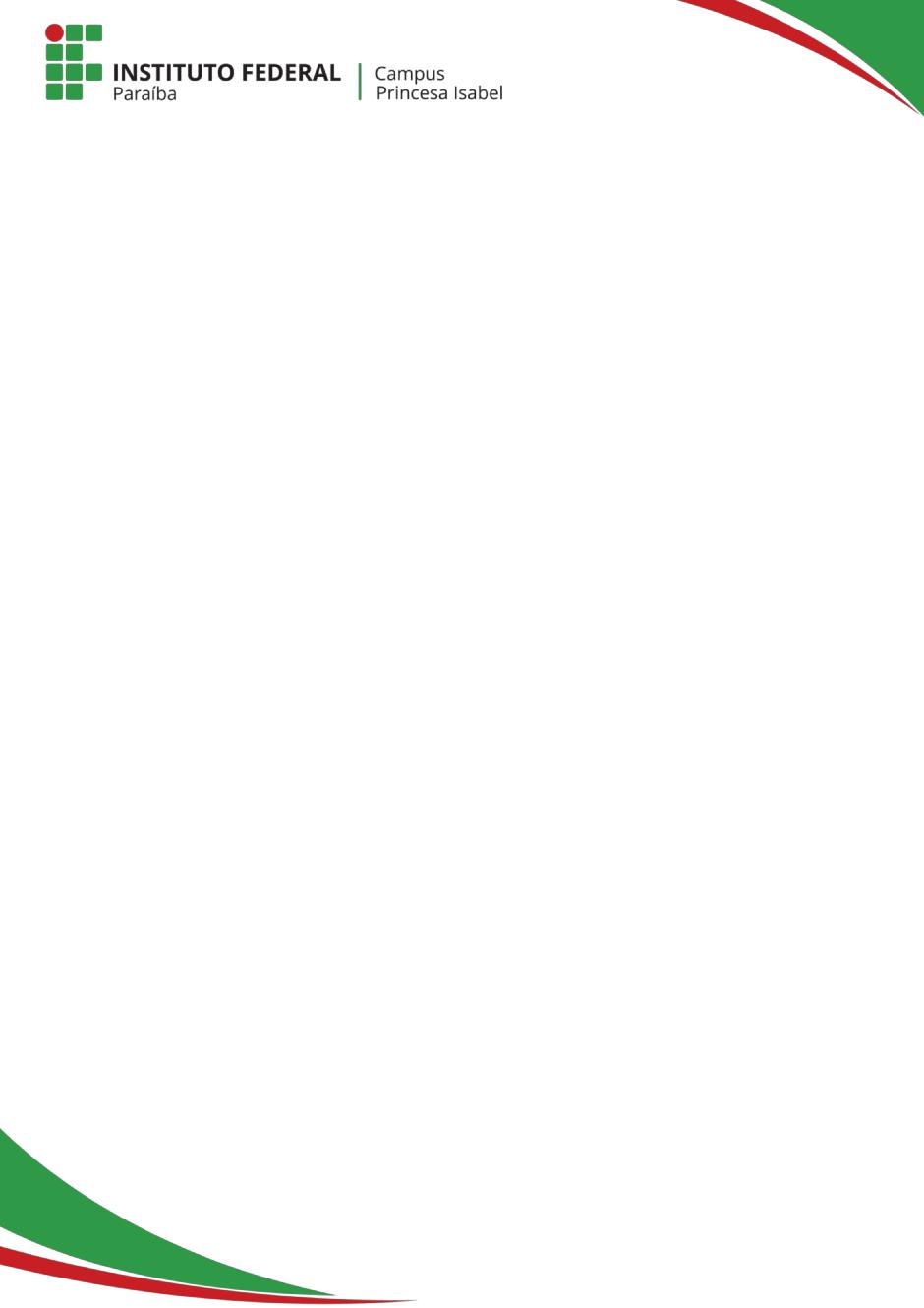 ATIVIDADE:ATIVIDADE:ATIVIDADE:DATA:DATA:HORÁRIO:LOCAL:LOCAL:LOCAL:PROFESSOR RESPONSÁVEL:PROFESSOR RESPONSÁVEL:PROFESSOR RESPONSÁVEL:ASSINATURASASSINATURASASSINATURAS010203040506070809101112131415161718192021222324252627282930ASSINATURASASSINATURAS31323334353637383940414243444546474849505152535455565758596061626364656667